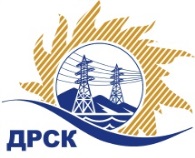 Акционерное Общество«Дальневосточная распределительная сетевая  компания»Протокол № 292/УТПиР-ВПзаседания закупочной комиссии по выбору победителя по открытому запросу предложений  на право заключения Договора на выполнение работ «Реконструкция ПС 110 кВ Чигири, филиал "АЭС"»№ ЕИС – 317047933521Способ и предмет закупки: открытый запрос предложений  на право заключения Договора на выполнение работ «Реконструкция ПС 110 кВ Чигири, филиал "АЭС"», закупка 265 р. 2.2.1  ГКПЗ 2017 г.ПРИСУТСТВОВАЛИ: члены постоянно действующей Закупочной комиссии АО «ДРСК»  2-го уровня.ВОПРОСЫ, ВЫНОСИМЫЕ НА РАССМОТРЕНИЕ ЗАКУПОЧНОЙ КОМИССИИ: Об утверждении результатов процедуры переторжки.Об итоговой ранжировке заявок.О выборе победителя запроса предложений.РЕШИЛИ:По вопросу № 1Признать процедуру переторжки состоявшейся.Утвердить окончательные цены заявок участниковПо вопросу № 2Утвердить итоговую ранжировку заявокПо вопросу № 31. Признать Победителем запроса предложений «Реконструкция ПС 110 кВ Чигири, филиал "АЭС"» участника, занявшего первое место по степени предпочтительности для заказчика ООО "ЭК "СВЕТОТЕХНИКА" (675029, Россия, Амурская обл., г. Благовещенск, ул. Артиллерийская, д. 116) на условиях: стоимость заявки  6 135 255,42 руб. с учетом  НДС; 5 199 369,00 руб. без учета НДС. Срок выполнения работ: с момента заключения договора до 30 сентября 2017 г. Условия оплаты: оплата выполненных работ производится  в течение 30 календарных дней с момента подписания актов выполненных работ, на основании предоставленных Подрядчиком счетов-фактур. Окончательный расчет Заказчик обязан произвести на основании выставленного счета-фактуры путем перечисления денежных средств на расчетный счет Подрядчика в течение 30 календарных дней с даты подписания Заказчиком акта приёмки законченного строительством объекта, по форме КС-11 или КС-14. Гарантийные обязательства: Гарантийный срок нормальной эксплуатации объекта (без аварий, нарушения технологических параметров его работы, работы в пределах проектных параметров и режимов) и работ устанавливается 60 (шестьдесят) месяцев  с момента сдачи Объекта в эксплуатацию. Гарантийный срок на поставляемые Подрядчиком оборудование и материалы устанавливается с момента сдачи Объекта в эксплуатацию и составляет не менее 60 (шестидесяти) месяцев, если  иное не установлено заводом изготовителем.Исп. Коротаева Т.В.Тел. (4162) 397-205город  Благовещенск«07» апреля  2017 года№п/пНаименование Участника закупки и место нахожденияОкончательная цена заявки, руб. без НДС1АО "Гидроэлектромонтаж" (Россия, 675000, Амурская область, г. Благовещенск, ул. Пионерская, 204)5 200 000,002АО "ДЭТК" (680001, г. Хабаровск, ул. Менделеева, д. 1 "А", ЛИТ. Э, каб. 1)5 200 000,003ООО "ЭК "СВЕТОТЕХНИКА" (675029, Россия, Амурская обл., г. Благовещенск, ул. Артиллерийская, д. 116)5 199 369,004ООО "ГИДРОЭЛЕКТРОМОНТАЖ" (675000, Россия, Амурская обл., г. Благовещенск, ул. Горького, д. 9)5 200 000,00Место в итоговой ранжировкеНаименование и адрес участникаОкончательная цена заявки, руб. без НДСИтоговая оценка предпочтительности1 местоООО "ЭК "СВЕТОТЕХНИКА" (675029, Россия, Амурская обл., г. Благовещенск, ул. Артиллерийская, д. 116)5 199 369,000,5012 местоАО "Гидроэлектромонтаж" (Россия, 675000, Амурская область, г. Благовещенск, ул. Пионерская, 204)5 200 000,000,5003 местоАО "ДЭТК" (680001, г. Хабаровск, ул. Менделеева, д. 1 "А", ЛИТ. Э, каб. 1)5 200 000,000,4004 местоООО "ГИДРОЭЛЕКТРОМОНТАЖ" (675000, Россия, Амурская обл., г. Благовещенск, ул. Горького, д. 9)5 200 000,000,300Ответственный секретарь Закупочной комиссии 2 уровня АО «ДРСК»___________________М.Г. Елисеева